ПРОЕКТР Е Ш Е Н И ЕПринято Советом депутатов муниципального образования город Саяногорск__________________Об утверждении Положения «О территориальной трехсторонней комиссии по регулированию социально-трудовых отношений»В соответствии с Конституцией Российской Федерации, Трудовым кодексом Российской Федерации, Законом Республики Хакасия «О социальном партнерстве в Республике Хакасия», Законом Республике Хакасия «О республиканской трехсторонней комиссии по регулированию социально-трудовых отношений»,  руководствуясь пунктом 7 части 1 статьи 25, пунктом 21, части 2, статьи 25 Устава муниципального образования города Саяногорск, Совет депутатов муниципального образования города СаяногорскР Е Ш И Л:Статья 1.Утвердить Положение «О территориальной трехсторонней комиссии по регулированию социально-трудовых отношений» (приложение).Статья 2.Признать утратившим силу решение Саяногорского городского Совета депутатов №373 от 19.06.2002 «Об утверждении Положения «О территориальной трехсторонней комиссии по регулированию социально-трудовых отношений»Статья 3. Контроль над исполнением настоящего решенияКонтроль над исполнением настоящего решения возложить на территориальную трехстороннюю комиссию по регулированию социально-трудовых отношений.Статья 4. Порядок вступления в силу настоящего решенияНастоящее решение вступает в силу после дня его официального опубликования в средствах массовой информации.ПРОЕКТПриложениек решению Совета депутатов муниципального образования город Саяногорск от _____________2019  №____ПОЛОЖЕНИЕ о территориальной трехсторонней комиссии по регулированию социально-трудовых отношений1. Общие положения 1.1. Настоящее Положение определяет правовую основу формирования и деятельности территориальной трехсторонней комиссии по регулированию социально-трудовых отношений муниципального образования город Саяногорск (далее - Комиссия). Комиссия создается на равноправной основе по решению сторон  для обеспечения регулирования социально-трудовых отношений, ведения коллективных переговоров и подготовки проектов коллективных договоров, соглашений, заключения коллективных договоров, соглашений, а также для организации контроля за их выполнением на всех уровнях. Комиссия  формируется из полномочных представителей территориального  объединения организаций профсоюзов муниципального образования город Саяногорск (далее - объединение профсоюзов), территориального объединения работодателей муниципального образования город Саяногорск (далее - объединение работодателей) и представителей органа местного самоуправления – Администрации муниципального образования город Саяногорск, которые образуют соответствующие стороны Комиссии. 1.2. Комиссия является постоянно действующим органом социального партнерства на территории муниципального образования  город Саяногорск. 1.3. Комиссия в своей деятельности руководствуется Конституцией Российской Федерации, федеральными конституционными законами и федеральными законами, указами и распоряжениями Президента Российской Федерации, постановлениями и распоряжениями Правительства Российской Федерации, иными нормативными правовыми актами Российской Федерации, законодательными ииными нормативными правовыми актами Республики Хакасия, Уставом муниципального образования город Саяногорск и иными нормативными правовыми актами муниципального образования г.Саяногорск, настоящим Положением. 1.4. Комиссия учитывает в своей деятельности положения Соглашения о взаимодействии в сфере социально-трудовых отношений и социальной защиты населения муниципального образования город Саяногорск, заключенного  между объединениями профсоюзов, объединениями работодателей, Администрацией муниципального образования город Саяногорск (далее - территориальное соглашение). 2. Основные цели и задачи Комиссии 2.1. Основными целями Комиссии являются регулирование социально-трудовых отношений и согласование социально-экономических интересов на принципах социального партнерства сторон Комиссии. 2.2.Основными задачами Комиссии являются: 2.2.1. ведение коллективных переговоров и подготовка проекта территориального соглашения; 2.2.2. содействие договорному регулированию социально-трудовых отношений на территориальном уровне; 2.2.3. согласование позиций сторон Комиссии по основным направлениям социальной политики; 2.2.4. рассмотрение по инициативе сторон Комиссии вопросов, возникших в ходе выполнения территориального соглашения; 2.2.5. предотвращение причин возникновения конфликтных ситуаций в сфере социально-трудовых отношений и содействие разрешению трудовых споров; 2.2.6. проведение консультаций по вопросам социально-трудовых отношений; 2.2.7. изучение и распространение положительного опыта социального партнерства на территориальном, отраслевом и локальном уровнях. 3. Основные права КомиссииКомиссия вправе: 3.1. обращаться в органы местного самоуправления с предложениями о проведении консультаций по вопросам, связанным с разработкой и реализацией социально-экономического развития муниципального образования город Саяногорск; 3.2. разрабатывать и вносить в органы местного самоуправления в установленном порядке предложения о подготовке нормативных правовых актов в сфере социально-трудовых отношений; 3.3. согласовывать интересы сторон Комиссии при разработке проекта территориального соглашения и его реализации, выполнении решений Комиссии;3.4. осуществлять взаимодействие с комиссиями по регулированию социально-трудовых отношений различного уровня в ходе коллективных переговоров и подготовки проекта территориального соглашения и иных соглашений, регулирующих социально-трудовые отношения, реализации указанных соглашений; 3.5. запрашивать у органов местного самоуправления, работодателей и (или) профессиональных союзов информацию о соглашениях, регулирующих социально-трудовые отношения, и коллективных договорах в целях выработки рекомендаций Комиссии по развитию коллективно-договорного регулирования социально-трудовых отношений; 3.6. осуществлять контроль за выполнением своих решений; 3.7. получать от органов местного самоуправления в установленном порядке информацию, необходимую для ведения коллективных переговоров и подготовки проекта территориального соглашения, организации контроля за выполнением указанного соглашения, проекты нормативных правовых актов в сфере социально-трудовых отношений; 3.8. принимать по согласованию с объединениями профсоюзов, объединениями работодателей и органами местного самоуправления участие в проводимых указанными объединениями и органами заседаниях, на которых рассматриваются вопросы, связанные с регулированием социально-трудовых отношений; 3.9.приглашать для участия в работе Комиссии представителей органов местного самоуправления, представителей профсоюзных органов, представителей работодателей, не являющихся членами Комиссии, независимых экспертов, представителей других организаций; 3.10.создавать рабочие группы с привлечением специалистов; 3.11. принимать участие в проведении совещаний, конференций, семинаров по вопросам социально-трудовых отношений и социального партнерства в порядке, установленном организаторами указанных мероприятий;3.12.  информировать население, профессиональные союзы и работодателей муниципального образования город Саяногорск о деятельности Комиссии и принимаемых ею решениях в средствах массовой информации, на официальном сайте муниципального образования город Саяногорск.4. Состав, принципы и порядок формирования Комиссии 4.1.Комиссия является постоянно действующим органом, обеспечивающим социальное партнерство в муниципальном образовании г. Саяногорск, и состоит из представителей объединения профсоюзов, объединения работодателей и Администрации муниципального образования город Саяногорск в равном количестве от каждой из сторон Комиссии. 4.2. Комиссия формируется на основе: законности, добровольности, паритетности, равноправия, полномочности, взаимной ответственности.4.3. Персональный состав представителей сторон Комиссии в составе Комиссии определяется сторонами Комиссии самостоятельно, исходя из квоты, установленной совместным решением координаторов сторон Комиссии. Каждое объединение профсоюзов, объединение работодателей, зарегистрированное в установленном порядке, вправе направить одного своего представителя в состав соответствующей стороны Комиссии. 4.4. Назначение и замена представителей объединений профсоюзов и объединений работодателей в Комиссии производятся в соответствии с решениями руководящих органов указанных объединений. 4.5.Назначение и замена представителей Администрации муниципального образования город Саяногорск в Комиссии производятся Главой муниципального образованиягород Саяногорск. 4.6.Периодичность замены представителей сторон Комиссии в составе Комиссии определяется сторонами самостоятельно.5. Координатор Комиссии5.1. Координатор Комиссии назначается Главой муниципального образования город Саяногорски не является членом Комиссии. 5.2.Координатор Комиссии: 5.2.1. обеспечивает формирование Комиссии; 5.2.2. совместно с координаторами сторон Комиссии организует деятельность Комиссии и председательствует на ее заседаниях; 5.2.3. утверждает состав рабочих групп; 5.2.4. оказывает содействие в согласовании позиций сторон Комиссии; 5.2.5. подписывает протоколы заседаний и решения Комиссии, согласовывает  план работы Комиссии;5.2.6. проводит в пределах своей компетенции в период между заседаниями Комиссии консультации с координаторами сторон Комиссии по вопросам, требующим принятия оперативных решений; 5.2.7. информирует  Главу муниципального образования город Саяногорск и Совет депутатов муниципального образования город Саяногорск о деятельности Комиссии; 5.2.8. информирует Комиссию о мерах, принимаемых органами местного самоуправления муниципального образования г. Саяногорск в сфере социально-трудовых отношений. 5.3. Координатор Комиссии не вмешивается в деятельность сторон Комиссии и не принимает участия в голосовании.6. Руководители  сторон Комиссии 6.1. Деятельность каждой стороны Комиссии организует руководитель. 6.2. Руководитель каждой стороны Комиссии вносит координатору Комиссии предложения по проектам планов работы Комиссии, повесткам ее заседаний, информирует Комиссию об изменениях персонального состава стороны Комиссии. 6.3. Руководитель каждой стороны Комиссии по ее поручению вправе вносить координатору Комиссии предложение о проведении внеочередного заседания Комиссии. В этом случае координатор Комиссии обязан созвать заседание Комиссии в течение десяти дней со дня поступления указанного предложения. 6.4. Руководитель каждой стороны Комиссии приглашает для участия в работе Комиссии соответственно представителей объединений профсоюзов и работодателей, органов местного самоуправления муниципального образования город Саяногорск,не являющихся членами Комиссии, экспертов и представителей других организаций.6.5. Руководитель каждой стороны Комиссии согласовывает план работы Комиссии.7. Секретарь Комиссии 7.1.Для организационного обеспечения деятельности Комиссии назначается секретарь Комиссии, не являющийся членом Комиссии. 7.2.Секретарь комиссии:формирует проект повестки заседания Комиссии на основе плана работы Комиссии, ранее принятых ею решений, предложений руководителей сторон Комиссии;организует оповещение членов Комиссии о предстоящем заседании Комиссии;составляет план работы Комиссии, который согласовывается Координатором Комиссии и руководителями сторон Комиссии;составляет протокол заседания Комиссии в срок не более пяти рабочих дней с даты  проведения заседания Комиссии, рассылает его координатору Комиссии и всем участникам заседания;для размещения в средствах массовой информации и на официальном сайте муниципального образованиягород Саяногорск подготавливает информацию о развитии социального партнерства на территории муниципального образования город Саяногорск, а также материалы о деятельности Комиссии. 8. Члены Комиссии 8.1. Количество членов Комиссии от каждой стороны Комиссии не может превышать 5 человек. 8.2. Члены Комиссии вправе: вносить предложения по вопросам, относящимся к ведению Комиссии, для рассмотрения на заседаниях Комиссии;участвовать по поручению Комиссии в согласованном со сторонами Комиссии порядке в проводимых ими семинарах и конференциях, на которых рассматриваются вопросы, связанные с регулированием социально-трудовых отношений, городских мероприятиях по данным вопросам; знакомиться в установленном порядке с соответствующими информационными и справочными материалами; участвовать в подготовке проектов решений Комиссии. 8.3. Члены Комиссии обязаны: участвовать в заседаниях Комиссии;в случае отсутствия по уважительной причине обязан уведомить секретаря Комиссии не позднее чем за один рабочий день до установленной даты проведения заседания, с указанием лица, уполномоченного к участию в заседании Комиссии с передачей ему права голоса. Члены Комиссии, которые не могут присутствовать на заседании, могут направить секретарю свое особое мнение по вопросу повестки заседания;содействовать реализации решений Комиссии; регулярно информировать представляемую им сторону Комиссии о деятельности Комиссии, ходе выполнения мероприятий трехстороннего соглашения. 9.4. Члены Комиссии несут ответственность перед представляемой им стороной Комиссии. 9.5. Член Комиссии может быть выведен из ее состава на основании его личного заявления или по предложению избравшего (назначившего) его органа. 10. Порядок работы Комиссии 10.1. Основной формой работы Комиссии является коллегиальное обсуждение вопросов на ее заседаниях. Заседание Комиссии считается правомочным, если на нем присутствует не менее трех членов Комиссии от каждой из сторон Комиссии. 10.2. Каждая из сторон Комиссии представляет имеющуюся в ее распоряжении информацию, необходимую для работы Комиссии. 10.3. Регламент заседания Комиссии (далее - регламент) формируется на основании повестки заседания.10.4. Заседания Комиссии проводятся по мере необходимости, но не реже трех раз в год, в соответствии с планом работы Комиссии. Место и время проведения заседания Комиссии определяются координатором Комиссии по согласованию с руководителями сторон. По письменному заявлению одной из сторон в течение десяти дней созывается внеочередное заседание Комиссии. 10.5. Председательствует на заседаниях Комиссии координатор Комиссии, а в случае его отсутствия - один из представителей Комиссии со стороны органа местного самоуправления. 10.6. В ходе проведения заседания Комиссии ведется протокол. 10.7. Порядок принятия решения Комиссией: 10.7.1. комиссия принимает свои решения открытым голосованием. Решение Комиссии считается принятым, если за него проголосовало большинство членов Комиссии от каждой из сторон Комиссии, присутствующих на заседании; 10.7.2. решение Комиссии оформляется протоколом; 10.7.3. члены Комиссии, которые не согласны с принятым решением, вправе требовать занесения их особого мнения в протокол заседания Комиссии. 11. Обеспечение деятельности Комиссии 11.1.Материально-техническое обеспечение деятельности Комиссии организуется Администрацией муниципального образования г. Саяногорск.Российская  Федерация Республика  ХакасияСовет депутатов муниципального образования                                                                                                                                                                                           город  Саяногорск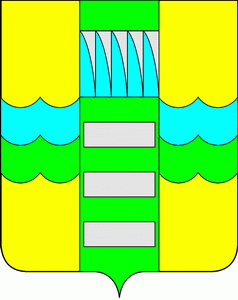 Россия    ФедерациязыХакас    РеспубликазыСаяногорск   городмуниципальнайпÿдiстiң депуттарЧöбiГлава  муниципального  образования город Саяногорск                                         _________________М.А.Валов «____» ______________ 2019№____________Председатель Совета депутатовобразования муниципального образования город Саяногорск                                                          ________________В.В.Ситников 